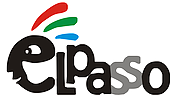 УкраинаКиевпр.Победы 67, корпус "B", оф.425КОММЕРЧЕСКОЕ ПРЕДЛОЖЕНИЕhttps://elpasso-group.prom.ua/p698207982-interaktivnyj-pol-interactive.html - спецификации к интерактивному полу№Наименованиекол-воцена за ед.цена итого1Interactive floor18860088600ВСЕГОВСЕГО88600